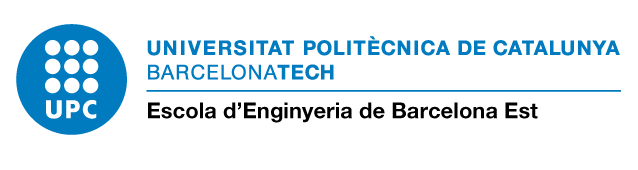 Dades personals de l’estudiant/aCognoms i Nom: 	DNI/ NIE/ Passaport: 	mail: 	Dades acadèmiquesTreball Dirigit	 12 crèdits	 15 crèdits	 18 crèditsProposta del Treball DirigitBarcelona, a _____ de/d’ __________________________ de 20_____ L’estudiant/a                                            El/la tutor/a                                El/la coordinador/raTitulació: Tutor/a: Departament: Crèdits a matricular:Títol del treballData d’inici__________________    /  Data finalització__________________Resum del contingut (màx. ½ pàg.)Objectius (màx. 0,5 pàg.)Metodologia i planificació temporal (màx. 1,5 pàg.)Sistema d’avaluació